Иванов Иван Иванович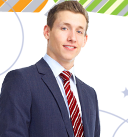 Личная информация: Дата рождения: 01.01.1090 г.  Адрес: г. Курск, ул. 50 лет ОктябряТел.: 8-909-000-00-00Email: Ivanov@bk.ru Семейное положение: холостЦель резюме: 1. Экономист (указываем название желаемой вакансии)Претендую на прохождение практики, стажировкиСоискание должности экономистаПретендую на управленческие должности в сфере оптовых продажСентябрь 2014 г. – 	ООО «Компания 1» Май 2016 г.	ЭкономистОбязанности:Cбор, систематизация и анализ информации для формирования управленческой отчетности организации (прибыли, убытки, капитальные вложения)Подготовка отчетов и анализ показателей финансово-хозяйственной деятельности организацииПодготовка расчетно-аналитических материалов по запросамПодготовка калькуляций для определения стоимости услугСогласование расчетов для тендерных закупок, согласование договоровДостижения: Выявил ряд нецелесообразных расходов, чем сэкономил для предприятия около 15%Разработал план эффективных продаж, за счет чего, продажи увеличились на 22%Май 2016г. – 	ООО «Компания 2»Сентябрь 2018г.	Финансист-экономистОбязанности: Развитие и ведение управленческой учета, его автоматизация (написание технического задания, контроль за внедрением, эффективной работой)Анализ финансовой и хозяйственной деятельности предприятияРазработка, ведение и контроль бюджета предприятия, составление прогнозовАнализ экономической эффективности организацииРазработка и реализация мер по увеличению доходности организации и снижению издержекАнализ и контроль дебиторской и кредиторской задолженности, разработка мероприятий по улучшению показателейДостижения:Снизил погрешность рыночного прогнозирования с 12% до 5%Получил назначение на должность главного экономиста2012-2014 гг. 	Юго-Западный государственный университет 	Направление подготовки: 38.04.01 - Экономика	Диплом магистра с отличием. Тема магистерской диссертации: 	«Формирование и эффективность использования экономических ресурсов предприятия, оценка и пути повышения». 2008-2012 гг. 	Юго-Западный государственный университет	Направление подготовки: 38.03.01 - Экономика	Диплом бакалавра с отличием. Тема ВКР: «Формирование стратегии развития 	бизнеса и его конкурентоспособности». Достижения: 15.05.2014г.	Победитель велосипедной гонки по пересеченной местности (г. Орел)	IX Региональный этап соревнований для любителей.С 26 по 30 	Участник Международной студенческой олимпиады «Экономика иоктября 2013г.	менеджмент 2013» г. Санкт-Петербург 	Имею 5 опубликованных научных работ.Портфолио представляется по требованию.Профессиональные навыки: Умение собирать и анализировать данные, необходимые для расчета экономических и социально-экономических показателей, характеризующих деятельность хозяйствующих субъектовУмение рассчитать экономические и социально-экономические показатели, характеризующие деятельность хозяйствующих субъектов на основе типовых методик и действующей нормативно-правовой базы Умение выполнять необходимые для составления экономических разделов планов расчеты, обосновывать их и представлять результаты работы в соответствии с принятыми в организации стандартамиУмение строить стандартные теоретические и эконометрические модели, анализировать и содержательно интерпретировать полученные результаты на основе описания экономических процессов и явленийУмение анализировать и интерпретировать финансовую, бухгалтерскую и иную информацию, содержащуюся в отчетности предприятий различных форм собственности, организаций, ведомств и т.д. и использовать полученные сведения для принятия управленческих решенийЛичные качества: Умение определять сложные системы и работать с ними; умение управлять проектами и процессами; умение работать с коллективами, группами и отдельными людьми; понимание технологий, процессов и рыночной ситуации в разных смежных и несмежных отраслях. Иностранные языки и прочие навыки: Английский язык – свободное владение.Дополнительно: Знание программ: Microsoft Word, Excel, PowerPoint, 1С Бухгалтерия 8.3, 1С Документооборот, СБИС, Консультант+. Водительские права категории «В», «С», есть личный автомобиль.Дополнительная информация:Условия работы: 	Полная занятость, готов к командировкам, переезд обсуждается.Увлечения и интересы:	Активный отдых, велосипедные прогулки, автомобильные путешествия. Безвредных привычек.Опыт работы Образование: высшее 